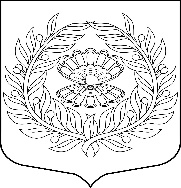 	Совет депутатов Нежновского сельского поселения Кингисеппского муниципального районаЛенинградской области(Четвёртый созыв)                                                                 Заседание № 35РЕШЕНИЕ.19.01.2024                                                                                                            №239Об отчете главы Нежновского сельского поселения за 2023 год.  В соответствии с пунктом 5.1 части 5 статьи 36 Федерального закона  от 06.10.2003года №131-ФЗ «Об общих принципах  организации местного самоуправления в Российской Федерации», Уставом Нежновского сельского поселения Кингисеппского муниципального района Ленинградской области, Совет депутатов Нежновского сельского поселенияРЕШИЛ:1. Утвердить отчет главы Нежновского сельского поселения за 2023 год .2. Признать работу главы Нежновского сельского поселения удовлетворительной.Глава МОНежновского сельского поселения                                                      А.В. Богданов